Не встигаєте подати документи? 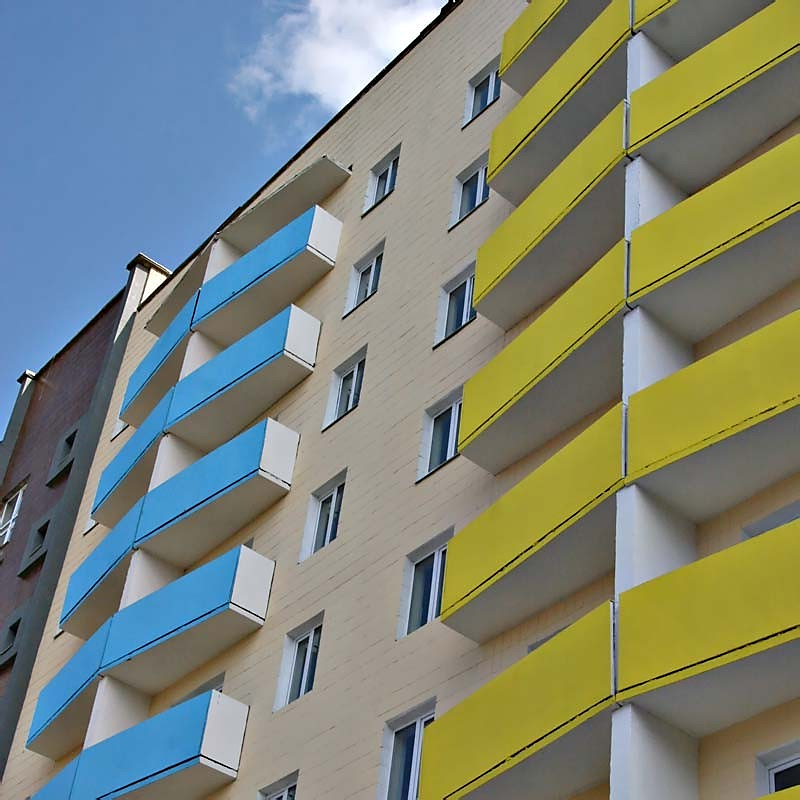 Потрібно переночувати?Ласкаво просимо до нашого готелю!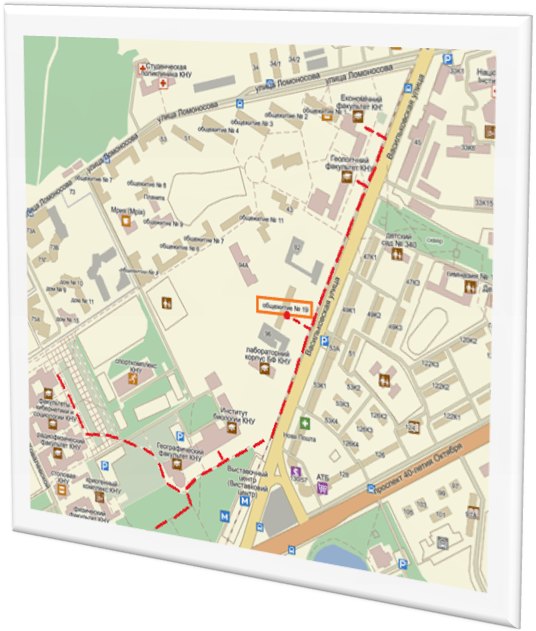 Готель знаходить за адресую:вул. Васильківська, 94Для поселення потрібен лише паспортВартість проживання:Вартість одного  ліжко-місця – 162, 47 грн./добаДвомісний «Стандарт» — 324, 94 грн./доба
Тримісний «Стандарт» — 487, 41 грн./добаТелефон для довідок та бронювання(044) 259-80-73У наших номерах можуть проживати від однієї до трьох осіб;У номері облаштована кухня з холодильником;Також у номері є ванна кімната і туалет;Всі кімнати після євроремонту. 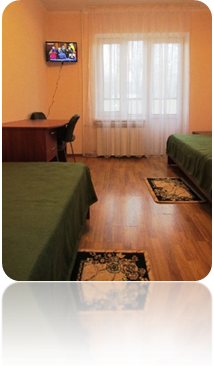 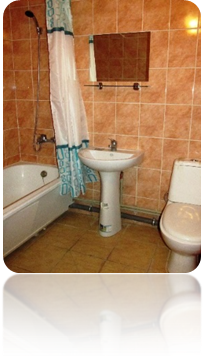 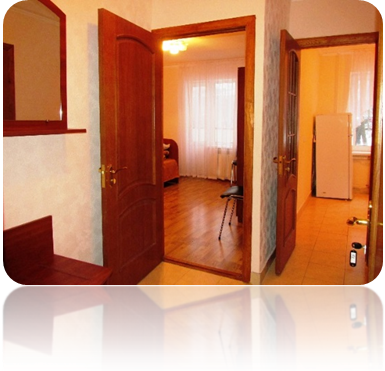 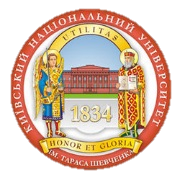 Дирекція студентського містечка Київського національного університету імені Тараса Шевченка